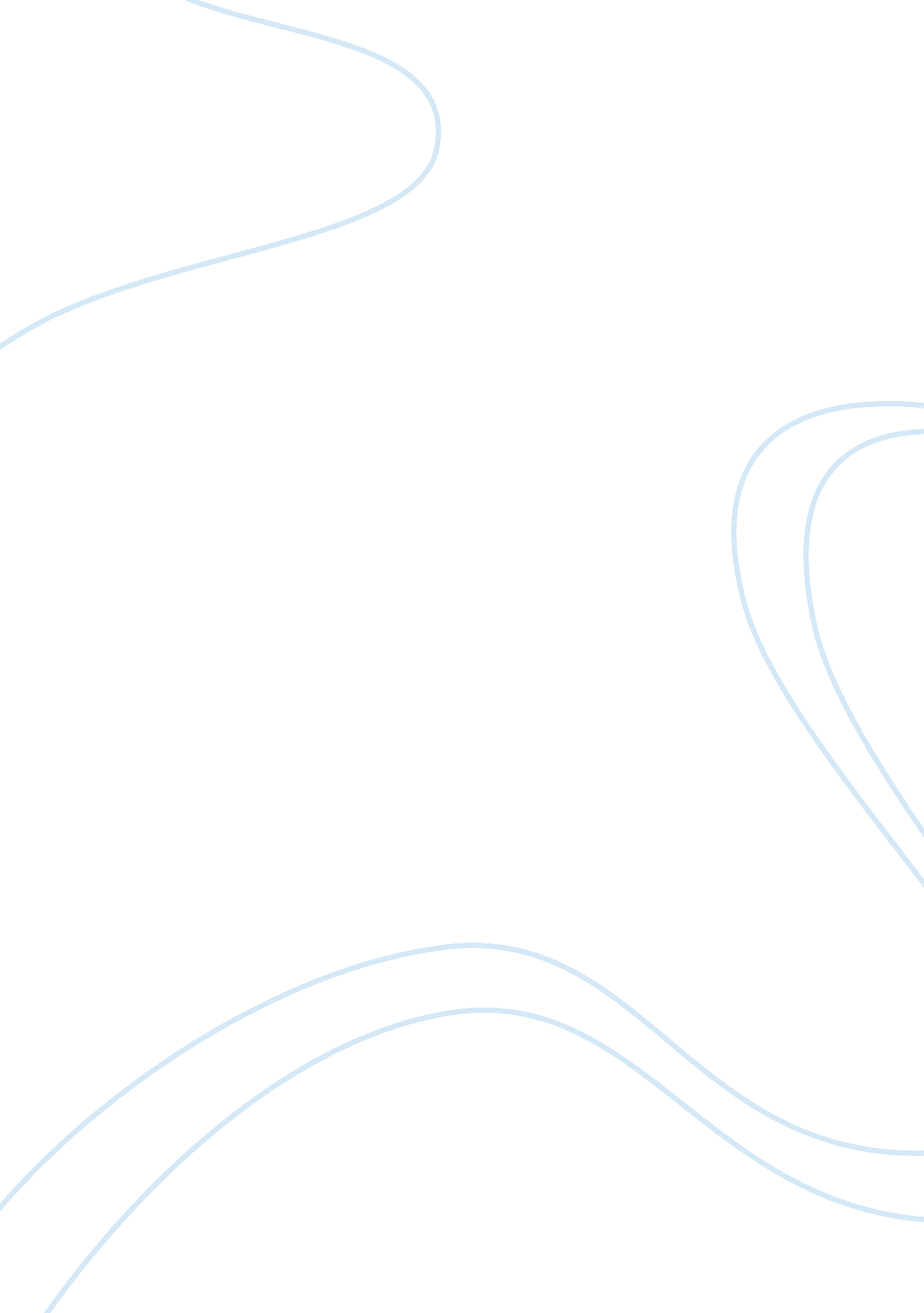 Environmental servicesLiterature, Russian Literature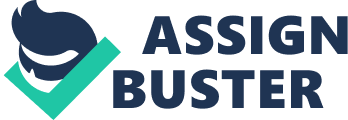 Environmental services Economic projections of Indiana includes environmental policy that is sustainable. In this respect, there are several environmental services offered by various firms across the counties. One of the key services offered is wastewater treatment. In Allen County, Clean Water Ozone systems has provided technologically advanced wastewater treatment services and consultancy services. Taking the case of widely opposed drinking of recycled waste water; many such treatment companies may withdraw their services. Lacking political goodwill and limited public awareness in Allen County may lead to significantly high amount of recycled water being diverted to non-cooking and drinking activities (Fleming 21-5). A projected 10 years’ timeline may lead to increased shortage of clean water for drinking and cooking in the highlighted county since the advisory service on recycled waste water is speculated to be withdrawn. 
With limited water to drink and cook, the county will have to grapple with increased cost of living from outsourcing water. There are high chances that withdrawal of the consultancy services on the economic suitability of recycled waste water for drinking and other domestic consumption will affect this county at large (Fleming 54-8). The issue will be used for political ride by various interested individuals and that may degenerate into greater policy recommendations. It is also worth to note that such retrogressive mentality against using recycled wastewater for domestic consumption will translate to reduced staff of the wastewater treatment firms like Clean Water Ozone systems. The result is loss jobs, reduced income and a slump in economic progress in the entire county through multiplier effect. 
Work cited 
Fleming, Anthony H. The Hydrogeology of Allen County, Indiana: A Geologic and Ground-Water Atlas. Bloomington, Ind: Indiana Geological Survey, 1994. Print. 